CIME Service request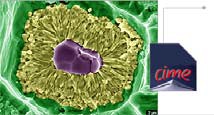 Fill in and send to cime@epfl.chName:First name:Date:Date:Date:e-mail:Phone number:Faculty:Institute:Laboratory:Prof./Project leader:Prof./Project leader:Prof./Project leader:Prof./Project leader:Prof./Project leader:Short description / Part of which project:Samples (type, number, already prepared?):Goal:Estimated time (leave open if not clear):Comments:CIME (do not fill in)CIME (do not fill in)CIME (do not fill in)Service number:Operator and commentsOperator and commentsOperator and commentsPreparation:SEM:TEM:Scheduled:Finished:Follow up:Billing notice:Result, comment:Signature CIME staff: